1. pielikumsMinistru kabineta 2017. gada 21. martanoteikumiem Nr. 165Iesniegumsfinansiālā atbalsta pieprasījumam juridiskās palīdzības sniedzēja ārvalstīs konsultācijai par bērnu aizgādības tiesību pārtraukšanu vai atņemšanu ārvalstī(Iesniegumu aizpildīt elektroniski vai drukātiem burtiem)Tiesu administrācijai1. Ziņas par personu, kura vēlas saņemt finansiālo atbalstuPersonas kods ___________ - ___________Deklarētās dzīvesvietas adrese un faktiskās dzīvesvietas adrese, ja tā atšķiras no deklarētās ______________________________________________________________________________________________________________________________________________________Kontaktinformācija ___________________________________________________________________________(tālrunis, elektroniskā pasta adrese)Atzīmējiet, vai esat:
 Latvijas pilsonis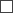  Latvijas nepilsonisInformācija par personu apliecinošu dokumentuSērija, numurs _______________________________________________________________Izdošanas datums ____________________________________________________________Izdevējiestāde _______________________________________________________________2. Ziņas par bērnu, kas saistīts ar aizgādības tiesību pārtraukšanas vai atņemšanas procesuDeklarētās dzīvesvietas adrese un faktiskās dzīvesvietas adrese, ja tā atšķiras no deklarētās ________________________________________________________________________________________________________________________________________________3. Ziņas par bērna aizgādības tiesību pārtraukšanas vai atņemšanas procesu3.1. Lietas būtība3.2. Virzītājiestādes vai tiesas nosaukums3.3. Īpašie apstākļi, kas jāņem vērā3.3.1. noteikts iestādes vai tiesas nolēmuma apstrīdēšanas vai pārsūdzības termiņš3.3.2. noteikts lietas izskatīšanas datums3.3.3. cits apstāklis4. Finansiālā atbalsta saņemšanas pamatsAtzīmējiet finansiālā atbalsta saņemšanas pamatu neatbilstu subjektu lokam, kam attiecīgajā ārvalstī ir tiesības saņemt juridisko palīdzību (izņemot neatbilstību mantiskā stāvokļa kritērijam) ārvalstī nav juridiskās palīdzības sistēmas vai attiecīgajā lietu kategorijā nav paredzēta juridiskā palīdzība atbilstu subjektu lokam, kam attiecīgajā ārvalstī ir tiesības saņemt juridisko palīdzību, taču ārvalsts juridiskās palīdzības sniedzējs ir atzinis, ka juridiskā palīdzība lietā nav lietderīga vai juridiskās palīdzības sniegšanu nav iespējams uzsākt vai turpināt no Latvijas valstspiederīgā neatkarīgu iemeslu dēļ – kompetentā iestāde (nosaukums) ____________________________________________________________________________________________________un juridiskās palīdzības sniedzējs ārvalstīs (vārds, uzvārds vai juridiskās personas nosaukums), kas devis atzinumu ______________________________________________________________________________________________________________________ 5. Informācija par juridiskās palīdzības sniedzēju ārvalstīs un noslēgto vienošanos par juridiskās palīdzības sniegšanu5.1. Informācija par juridiskās palīdzības sniedzēju ārvalstīsVārds, uzvārds (vai juridiskās personas nosaukums)__________________________________Prakses vietas adrese __________________________________________________________Informācija par tiesībām sniegt juridisko palīdzību attiecīgajā ārvalstī (izdotā dokumenta datums un numurs) ___________________________________________________________Kontaktinformācija___________________________________________________________Juridiskās palīdzības sniedzēja konta numurs, norēķinu iestādes nosaukums un kods ___________________________________________________________________________5.2. Informācija par noslēgto vienošanos par juridiskās palīdzības sniegšanuVienošanās noslēgšanas datums__________________________________________________Vienošanās numurs___________________________________________________________Rēķina datums un numurs (ja vienošanās nav slēgta) ___________________________________________________________________________6. Informācija par pievienotajiem dokumentiemAtzīmējiet, kuru dokumentu oriģināli vai apliecinātas kopijas pievienotas pielikumā1 dokuments, kas apliecina, ka ārvalsts kompetentā iestāde ir brīdinājusi vai uzsākusi procesu par bērna aizgādības tiesību pārtraukšanu vai atņemšanu________________________________________________________________________ ārvalsts kompetentās iestādes atteikums par juridiskās palīdzības nodrošināšanu vai apliecinājums, ka ārvalstī nav juridiskās palīdzības sistēmas vai juridiskā palīdzība attiecīgajā lietu kategorijā nav paredzēta________________________________________________________________________ ārvalsts juridiskās palīdzības sniedzēja atzinums par juridiskās palīdzības nelietderību________________________________________________________________________ dokumenti, kas apliecina, ka juridiskās palīdzības sniegšanu nav iespējams uzsākt vai turpināt no Latvijas valstspiederīgā neatkarīgu iemeslu dēļ________________________________________________________________________ vienošanās par juridiskās palīdzības sniegšanu, kurā norādīts juridiskās palīdzības veids vai rēķins, ja vienošanās nav noslēgta________________________________________________________________________ dokuments, kas apliecina juridiskās palīdzības sniedzēja tiesības sniegt juridisko palīdzību________________________________________________________________7. Informācija par lēmuma saņemšanas veidunosūtīt lēmumu elektroniska dokumenta formā uz iesniegumā norādīto elektroniskā pasta adresi vai oficiālo elektronisko adresi2 (lēmums sagatavots atbilstoši normatīvajiem aktiem par elektronisko dokumentu noformēšanu un parakstīts, izmantojot drošu elektronisko parakstu) ___________________________________________________________________nosūtīt lēmumu pa pastu uz adresi ______________________________________________________________________________________________________________________izsniegt lēmumu personīgi Tiesu administrācijāApliecinu, ka sniegtā informācija ir patiesa un pilnīga, kā arī apņemos laikus, bet ne vēlāk kā piecu darbdienu laikā pēc tam, kad esmu uzzinājis(-usi) par izmaiņām iesniegumā minētajās ziņās, paziņot par tām Tiesu administrācijai.Apņemos līdzdarboties finansiālā atbalsta saņemšanas procesā laikus un prasītajā apjomā, iesniedzot Tiesu administrācijai nepieciešamo informāciju un dokumentus.Esmu informēts(-a), ka Tiesu administrācija nenodrošinās finansiālo atbalstu vai pārtrauks finansiālā atbalsta sniegšanu, ja neiesniegšu apliecinājumu, ka ārvalsts juridiskās palīdzības sniedzējs sniedzis juridisko konsultāciju.Piezīmes.1. Dokumentus iespējams pievienot ārvalsts valodā, Tiesu administrācija saskaņā ar Valsts nodrošinātās juridiskās palīdzības likuma 14.7 panta ceturto daļu veic dokumentu tulkojumu.2. Spēkā no 2018. gada 1. marta saskaņā ar Oficiālās elektroniskās adreses likumu. 3. Dokumenta rekvizītus "datums" un "paraksts" neaizpilda, ja dokuments ir sagatavots atbilstoši normatīvajiem aktiem par elektronisko dokumentu noformēšanu.VārdsUzvārdsVārds(-i)UzvārdsPersonas kods __________ - __________Ja personai nav personas koda, norāda dzimšanas datus ____________________                                                                                                  (dd. mm. gggg.)        Personas kods __________ - __________Ja personai nav personas koda, norāda dzimšanas datus ____________________                                                                                                  (dd. mm. gggg.)        Datums3Paraksts3